HAI & ANTIMICROBIAL USE PREVALENCE SURVEY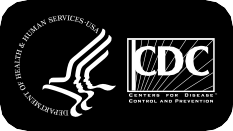 HEALTHCARE FACILITY ASSESSMENTSources of Information (NOT transmitted to CDC):For each Section of the assessment below, list the names of person(s) and department(s) to contact for information.Public reporting burden of this collection of information is estimated to average 45 minutes per response, including the time for reviewing instructions, searching existing data sources, gathering and maintaining the data needed, and completing and reviewing the collection of information.  An agency may not conduct or sponsor, and a person is not required to respond to a collection of information unless it displays a currently valid OMB Control Number.  Send comments regarding this burden estimate or any other aspect of this collection of information, including suggestions for reducing this burden to CDC/ATSDR Information Collection Request Office, 1600 Clifton Road NE, MS D-74, Atlanta, Georgia 30329; ATTN: PRA (0920-0852).This page intentionally left blankEnter the date you started to complete this assessment (mm/dd/yyyy): //Which of the following best describes your role in the hospital?Infection preventionistNurse	Physician	Microbiologist	Pharmacist	Administrator	Other (specify): ____________________________________________________________–End of Section 1–This page intentionally left blankComplete the following table for your hospital, using the most current data available to you:For each type of unit in your hospital, check the one ratio that most accurately reflects the average Registered Nurse (RN) to patient ratio during dayshift hours:Note: “1:1” means one RN for one patient, “1:2” means one RN for every two patients, etc. Check “NA” (not applicable) if your hospital does not have one of the listed unit types.AdultPediatric–End of Section 2–Does your facility or health system have an infection control team or program with at least one staff member responsible for developing and implementing infection control policies and practices and related activities?Yes No (if “No”, skip to question #9)If your hospital has an infection control team/program, who participates in the infection control team/program (check all that apply)?	Infectious diseases physician	Other physician (not infectious diseases)	Nurse infection preventionist, Certified in Infection Control (CIC®)	Other infection preventionist (not a nurse), Certified in Infection Control (CIC®)	Nurse, not Certified in Infection Control (CIC®)	Other infection preventionist (not a nurse), not Certified in Infection Control (CIC®)	Data analyst	Informatics support staff	Quality or patient safety department staff	Other (specify): _____________________________________________________If your hospital has an infection control team/program, how long has the infection control team/program been in place (check one)?	< 1 year	1 – 3 years	4 – 6 years	7 – 9 years	≥ 10 yearsIf your hospital has an infection control team/program, how often does the team/program meet (check one)?More frequently than monthly	Monthly	Every other month or quarterly	Less than quarterlyIs there a committee in your hospital that reviews infection control-related activities (such as reports, policies, and procedures, etc)?Yes	No (if “No,” skip to question #12)If there is a committee in your hospital that reviews infection control-related activities, indicate the members represented on the committee (check all that apply):Facility executive leaders (e.g., CEO, COO) or board members	Nursing leaders or administrators	Medical/physician leaders or administrators	Quality department staff 	Pharmacy department staff 	Environmental services staff 	Nursing unit managers or supervisors	Physician staff	Nursing staff	Other (specify): ____________________________________________________________  If there is a committee in your hospital that reviews infection control-related activities, how frequently does this committee meet (check one)?More frequently than monthly	Monthly 	Every other month or quarterly	Less than quarterlyFor each HAI surveillance statement below, check YES, NO, or UNKNOWN to indicate what is currently being done in your hospital (at the time of this assessment, or during the 6 months prior to this assessment):For each infection control policy statement below, check YES, NO, or UNKNOWN to indicate whether a policy is in place in your hospital at the time of this assessment:For each statement about monitoring adherence to infection control policy, check YES, NO, or UNKNOWN to indicate what is currently being done in your hospital (at the time of this assessment, or during the 6 months prior to this assessment): When does your hospital require staff members to participate in training on infection control topics (check all that apply)?Staff members are required to participate in training at the time of new employee orientation.Staff members are required to participate in training on an as-needed basis, when specific infection control issues arise.Staff members participate in required training on a regular basis, as follows (choose one):  More frequently than once per month  Once per month  Every other month or quarterly  Twice per year  Once per year My hospital does not require staff members to participate in infection control training.Other (specify): ______________________________________________________ For each multidrug-resistant organism (MDRO) management statement below, check YES or NO to indicate what is being done in your hospital at the time of this assessment:What is the primary testing method for Clostridioides difficile (C. difficile) used most often by your hospital’s laboratory or the outside laboratory where your hospital’s testing is performed (Choose one)? ☐ Enzyme immunoassay (EIA) for toxin☐ Cell cytotoxicity neutralization assay☐ Nucleic acid amplification test (NAAT) (e.g., PCR, LAMP, GI panel)☐ NAAT plus EIA, if NAAT positive (2-step algorithm)☐ Glutamate dehydrogenase (GDH) antigen plus EIA for toxin (2-step algorithm)☐ GDH plus NAAT (2-step algorithm)☐ GDH plus EIA for toxin, followed by NAAT for discrepant results☐ Toxigenic culture (C. difficile culture followed by detection of toxins)☐ Other (specify): ______________________________________________________________________Which of the following Clostridioides difficile (C. difficile) infection control practices are performed in your hospital (check all that apply)?	Patients with suspected C. difficile infection (i.e., patients who are having symptoms typical of C. difficile infection and who have risk factors for C. difficile infection but who do not yet have a positive diagnostic test confirming C. difficile infection) are placed on Contact Precautions.	Patients with active C. difficile infection (i.e., patients who have tested positive for C. difficile and are having symptoms) are placed on Contact Precautions.	All patients with active C. difficile infection (i.e., patients who have tested positive for C. difficile and are having symptoms) are placed in private rooms.	None of the aboveIf your hospital does not have a sufficient number of private rooms available, what does your hospital do with patients who are identified with active Clostridioides difficile (C. difficile) infection (check all that apply)?Place with other C. difficile infection patients (cohort)Place with other patients but use separate commodes/bathroomsPlace with other patients sharing bathroomsOther (specify): ___________________________________________________________________NA (all rooms in my hospital are private rooms, or there is always a sufficient number of private rooms available)For patients with active Clostridioides difficile (C. difficile) infection, what is the preferred method of hand hygiene used in your hospital (check one)?Soap and waterAlcohol hand gel	Not specified (i.e., both available but neither preferred)Other (specify): __________________________________________________________________In what settings and/or patients does your hospital routinely perform Methicillin-resistant Staphylococcus aureus (MRSA) surveillance testing (culture or PCR) on admission for the purpose of detecting MRSA colonization (active surveillance) (check all that apply)?Hospital-wide	In one or more intensive care units	In one or more non-intensive care units	In one or more specific patient populations (e.g., patients undergoing cardiac surgery, dialysis, recent hospital discharge, etc.)Other (specify): __________________________________________________________________	None of the aboveIn what settings and/or patients does your hospital routinely use chlorhexidine bathing (check all that apply)?In one or more intensive care units	In one or more non-intensive care units	In one or more specific patient populations (e.g., patients undergoing cardiac surgery)	In patients who are current MRSA carriers	In patients who are past MRSA carriers	In patients who are not known to be current or past MRSA carriers	Other (specify): ___________________________________________________________________	None of the aboveIn what settings and/or patients does your hospital routinely use mupirocin (check all that apply)?In one or more intensive care units	In one or more non-intensive care units	In one or more specific patient populations (e.g., patients undergoing cardiac surgery)	In patients who are current MRSA carriers	In patients who are past MRSA carriers	In patients who are not known to be current or past MRSA carriers	Other (specify): __________________________________________________________________	None of the above–End of Section 3–This page intentionally left blank Does your hospital have a multidisciplinary team focused on promoting appropriate antimicrobial use (antimicrobial stewardship)?YesNo (If “No”, skip to question #29)If your hospital has an antimicrobial stewardship team, who participates in the stewardship team (check all that apply)?Infectious diseases physician	Other physician (not infectious diseases)	Infectious diseases pharmacist	Pharmacist (without specialized infectious diseases training)	Microbiologist	Infection preventionist	Data analyst	Informatics support staff	Other (specify): _________________________________________________________________If your hospital has an antimicrobial stewardship team, how long has the team been in place (choose one)?< 1 year	1 – 3 years	4 – 6 years	7 – 9 years	≥ 10 yearsIf your hospital has an antimicrobial stewardship team, how often does the team meet (choose one)?  More frequently than monthly	MonthlyEvery other month or quarterly	Less than quarterlyIf your hospital has an antimicrobial stewardship team, what support does the team receive from hospital administration (check all that apply)?Full salary support for one or more team members	Partial salary support for one or more team members	Formal recognition as a hospital committee	Other support (specify): __________________________________________________________	No formal support from administrationFor each statement listed below, regardless of whether you have an antimicrobial stewardship team, check YES, NO, or UNKNOWN based on practices or policies in place in your hospital at the time of this assessment:Is antimicrobial consumption monitored in your hospital? YesNo (If “No”, STOP as Healthcare Facility Assessment is complete)If antimicrobial consumption is monitored in your hospital, in what settings are antimicrobial consumption patterns monitored (check all that apply)?Hospital-wideOn specific patient care units 	Other (specify): __________________________If antimicrobial consumption is monitored in your hospital, what are the data sources for monitoring antimicrobial consumption (check all that apply)?Purchasing data (e.g., grams or dollars per patient per day)	Ordering data from the pharmacy or computerized provider order entry system	Dispensed data from the pharmacy information system	Administered data from paper or electronic medication administration records	Other (specify): ___________________________________________________________________If antimicrobial consumption is monitored in your hospital, what are the measures used to monitor antimicrobial consumption (check all that apply)?	Defined Daily Dose (DDD)	Days of Therapy (DOT) 	Length of Therapy (LOT)	Grams or dollars   Standardized Antimicrobial Administration Ratio (SAAR)	Other (specify): ______________________________________________________If antimicrobial consumption is monitored in your hospital, who in the hospital is antimicrobial consumption data reported to (check all that apply)? Antimicrobial stewardship team 	Administrators	Front line providers or clinical leaders 	Other (specify): ______________________________________________________–End of Section 4–DescriptionPerson(s)Department(s)Section I:Information about person responsible for ensuring completion of assessment and submission to EIP TeamSection II:Hospital data Section III:Infection prevention and control Section IV: Antimicrobial stewardshipI: Information about person responsible for ensuring completion of assessment and submission to EIP TeamII: Hospital dataHospital characteristicNumberWhat year are data from?No. of acute care licensed beds Do not include nursing home or skilled nursing facility beds.________ or☐ Unknown2022  2023 Other: ______No. of acute care staffed bedsDo not include nursing home or skilled nursing facility beds.___________ or☐ Unknown2022  2023 Other: ______No. of full time equivalent (FTE) infection preventionistsEnter the number of FTEs to the nearest hundredth of an FTE. For example, if you have three staff members who each spend 35% of their time on infection prevention, you would enter 1.05 FTE. If you do not have any staff who serve part- or full-time as an infection preventionist, check “None.” If you do not know if your hospital has any part- or full-time infection preventionists, check “Unknown.”(enter number as a decimal)_________ or☐ None☐ Unknown      2022  2023 Other: ______No. of FTE physician hospital epidemiologistsEnter the no. of FTEs to the nearest hundredth of an FTE. For example, if you have two physician who spends 45% of their time as hospital epidemiologists, you would enter 0.9 FTE. If you do not have any physicians who serve part- or full-time as a hospital epidemiologists, check “None.” If you do not know if your hospital has any part- or full-time hospital epidemiologists, check “Unknown.”(enter number as a decimal)_________ or☐ None☐ Unknown      2022  2023 Other: ______Number of FTE interns/residentsEnter the number of FTE interns or residents that work in your hospital to the nearest hundredth of an FTE (e.g., 50.25 FTE). If your hospital does not have any interns or residents, check “None” and skip to Question #4. If you do not know if your hospital has interns or residents, check “Unknown.”(enter number as a decimal)________ or☐ None☐ Unknown      2022  2023 Other: ______If your hospital has interns or residents: Provide the official intern/resident to bed ratio (IRB)If you do not know your hospital’s official IRB, check “Unknown”.☐ <0.25☐ ≥0.25      ☐ Unknown2022  2023 Other: ______Hospital Unit TypeRN to Patient RatioMedical critical care unit☐ 1:1        ☐ 1:2        ☐ 1:3        ☐ 1:4        ☐ 1:5        ☐ 1:6   ☐ Other, specify: _________      ☐ Unknown               ☐ NA Surgical critical care unit☐ 1:1        ☐ 1:2        ☐ 1:3        ☐ 1:4        ☐ 1:5        ☐ 1:6   ☐ Other, specify: _________      ☐ Unknown               ☐ NAMedical-surgical critical care unit☐ 1:1        ☐ 1:2        ☐ 1:3        ☐ 1:4        ☐ 1:5        ☐ 1:6   ☐ Other, specify: _________     ☐ Unknown                ☐ NAMedical ward☐ 1:1        ☐ 1:2        ☐ 1:3        ☐ 1:4        ☐ 1:5        ☐ 1:6   ☐ Other, specify: _________     ☐ Unknown                ☐ NASurgical ward☐ 1:1        ☐ 1:2        ☐ 1:3        ☐ 1:4        ☐ 1:5        ☐ 1:6   ☐ Other, specify: _________     ☐ Unknown                ☐ NAMedical-surgical ward☐ 1:1        ☐ 1:2        ☐ 1:3        ☐ 1:4        ☐ 1:5        ☐ 1:6   ☐ Other, specify: _________     ☐ Unknown                ☐ NAHospital Unit TypeRN to Patient RatioMedical critical care unit☐ 1:1        ☐ 1:2        ☐ 1:3        ☐ 1:4        ☐ 1:5        ☐ 1:6   ☐ Other, specify: _________     ☐ Unknown                ☐ NASurgical critical care unit☐ 1:1        ☐ 1:2        ☐ 1:3        ☐ 1:4        ☐ 1:5        ☐ 1:6   ☐ Other, specify: _________     ☐ Unknown                ☐ NAMedical-surgical critical care unit☐ 1:1        ☐ 1:2        ☐ 1:3        ☐ 1:4        ☐ 1:5        ☐ 1:6   ☐ Other, specify: _________     ☐ Unknown                ☐ NAMedical ward☐ 1:1        ☐ 1:2        ☐ 1:3        ☐ 1:4        ☐ 1:5        ☐ 1:6   ☐ Other, specify: _________     ☐ Unknown                ☐ NASurgical ward☐ 1:1        ☐ 1:2        ☐ 1:3        ☐ 1:4        ☐ 1:5        ☐ 1:6   ☐ Other, specify: _________     ☐ Unknown                ☐ NAMedical-surgical ward☐ 1:1        ☐ 1:2        ☐ 1:3        ☐ 1:4        ☐ 1:5        ☐ 1:6   ☐ Other, specify: _________     ☐ Unknown                ☐ NAIII: Infection prevention and controlHAI Surveillance StatementYESNOUNKNOWNMy hospital performs surveillance for one or more types of HAIs, in one or more inpatient locations, in compliance with local, state and/or federal reporting requirements.In addition to required HAI reporting, my hospital performs surveillance for one or more types of HAIs not currently included in any local, state or federal reporting requirements.My hospital tracks rates or standardized infection ratios (SIR) of HAIs over time to identify trends (e.g., monthly, quarterly, annually, etc.).My hospital creates HAI summary reports (e.g., trends).My hospital shares HAI surveillance data with hospital leaders (e.g., CEO, COO, Chief Medical Officer, Chief Nursing Officer, department heads).My hospital shares HAI surveillance data with individual patient unit managers.My hospital shares HAI surveillance data with frontline providers (e.g., nurses, physicians, etc.).Infection Control Policy StatementYESNOUNKNOWNMy hospital has a hand hygiene policy.My hospital has an Isolation Precautions policy.My hospital has a policy on cleaning and disinfection of shared medical equipment.My hospital has an environmental cleaning policy.Infection Control Policy Monitoring StatementYESNOUNKNOWNMy hospital measures adherence to hand hygiene policies in at least one patient care area.My hospital measures adherence to Isolation Precautions among staff (e.g., the percentage of those who comply with wearing of gloves or donning of gowns).My hospital monitors/observes environmental cleaning practices to ensure consistent cleaning and disinfection practices are followed.My hospital shares adherence rates to specific policies (e.g., hand hygiene) with relevant staff.All hospital units, services and/or staff members are held accountable for complying with infection control policies (e.g., there are positive consequences for good compliance, and/or negative consequences for poor compliance).My hospital has a mechanism to identify, on admission, patients previously infected or colonized with the following MDROs:YESNOUNKNOWN     Methicillin-resistant Staphylococcus aureus (MRSA):     Vancomycin-resistant Enterococcus (VRE):     Carbapenem-resistant Enterobacteriaceae (CRE):     Clostridioides difficile (C. diff):My hospital has policies that specifically address the implementation of Isolation Precautions that are used in addition to Standard Precautions for patients infected or colonized with the following MDROs:YESNOUNKNOWN     Methicillin-resistant Staphylococcus aureus (MRSA):     Vancomycin-resistant Enterococcus (VRE):     Carbapenem-resistant Enterobacteriaceae (CRE):     Clostridioides difficile (C. diff):My hospital has policies that specifically address the discontinuation of Isolation Precautions that are used in addition to Standard Precautions for patients infected or colonized with the following MDROs:YESNOUNKNOWN     Methicillin-resistant Staphylococcus aureus (MRSA):     Vancomycin-resistant Enterococcus (VRE):     Carbapenem-resistant Enterobacteriaceae (CRE):     Clostridioides difficile (C. diff):My hospital has a process for communicating with other facilities about patients colonized or infected with the following MDROs at the time of transfer:YESNOUNKNOWN     Methicillin-resistant Staphylococcus aureus (MRSA):     Vancomycin-resistant Enterococcus (VRE):     Carbapenem-resistant Enterobacteriaceae (CRE):     Clostridioides difficile (C. diff):My hospital has a strategy for identifying appropriate roommate selection for patients admitted with the following MDROs who cannot be placed in a private room:YESNOUNKNOWN     Methicillin-resistant Staphylococcus aureus (MRSA):     Vancomycin-resistant Enterococcus (VRE):     Carbapenem-resistant Enterobacteriaceae (CRE):     Clostridioides difficile (C. diff):IV: Antimicrobial stewardshipPractices or Policies in PlaceYESNOUNKNOWNMy hospital has a defined formulary of antimicrobial agents, and prescribing is generally restricted to those agents on the formulary.My hospital requires pre-authorization or approval of selected antimicrobials by an infectious diseases physician, pharmacist, or other hospital staff member.Use of selected antimicrobials is reviewed or audited on a daily or weekly basis by an infectious diseases physician, pharmacist, or other hospital staff member.Results of audits/reviews of antimicrobial use are provided directly to prescribers, through in-person, telephone, or electronic communicationsAutomatic stop orders (e.g., after 2-3 days, subject to documentation of the need for ongoing therapy) are in place for selected antimicrobials.My hospital has guidelines for switching from parenteral to oral antimicrobials.My hospital has a system that automatically alerts prescribers and/or member(s) of antimicrobial stewardship team in situations where therapy might be unnecessarily duplicative.My hospital has guidelines for surgical prophylaxis.My hospital has guidelines for first-line antimicrobial therapy for common infections (e.g., community-acquired pneumonia, urinary tract infections, etc.).My hospital monitors prescribers’ adherence to guidelines (drug, dose, duration, and indication) in specific patient care units or hospital-wide.Providers have access to hospital information technology support for prescribing antimicrobials.Providers are required to document (in the medical record or in the computerized provider order entry system) the indication for antimicrobial prescriptions.Providers are required to document (in the medical record or in the computerized provider order entry system) the anticipated duration of antimicrobial therapy.My hospital provides training/educational session on appropriate antimicrobial use to prescribers at least annually.My hospital requires prescribers to participate in a training/educational session on appropriate antimicrobial use at least annually.My hospital produces a hospital-wide antibiogram (i.e., antimicrobial susceptibility data aggregated across the entire facility, rather than broken down by patient units) at least annually and makes the antibiogram available to prescribers.My hospital produces a patient unit-specific antibiogram at least annually and makes the antibiogram available to prescribers.